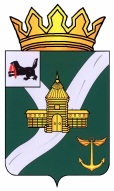 КОНТРОЛЬНО-СЧЕТНАЯ КОМИССИЯ УСТЬ-КУТСКОГО МУНИЦИПАЛЬНОГО ОБРАЗОВАНИЯ(КСК УКМО)ЗАКЛЮЧЕНИЕ№ 01-39з на проект решения Думы Усть-Кутского муниципального образования «О внесении изменений в решение Думы Усть-Кутского муниципального образования от 22.12.2020 г. №17 «О бюджете Усть-Кутского муниципального образования на 2021 год и на плановый период 2022 и 2023 годов»     Утвержденораспоряжением председателя    КСК УКМО    от 25.08.2021 №52-пЗаключение Контрольно-счетной комиссии Усть-Кутского муниципального образования (далее - Заключение) на проект решения Думы Усть-Кутского муниципального образования «О внесении изменений в решение Думы Усть-Кутского муниципального образования от 22.12.2020 г. №17 «О бюджете Усть-Кутского муниципального образования на 2021 год и на плановый период 2022 и 2023 годов» (далее – Проект решения) подготовлено в соответствии с частью 2 статьи 157 Бюджетного кодекса Российской Федерации, частью 2 статьи 9 Федерального закона от 07.02.2011 №6-ФЗ «Об общих принципах организации и деятельности контрольно-счетных органов субъектов Российской Федерации и муниципальных образований»,  Положением «О Контрольно-счетной комиссии Усть-Кутского муниципального образования», утвержденным решением Думы  УКМО от 30.08.2011 № 42 (в новой редакции от27.04.2021 г. №35), иными нормативными правовыми актами Российской Федерации, Иркутской области и Усть-Кутского муниципального образования (далее – УКМО). Проект решения внесен Администрацией Усть-Кутского муниципального образования на рассмотрение Думы Усть-Кутского муниципального образования (далее – Дума УКМО) 24.08.2021 г. Целями проведения экспертизы Проекта решения явились определение соблюдения бюджетного и иного законодательства исполнительным органом местного самоуправления при разработке Проекта решения о внесении изменений в районный бюджет на 2021 год и плановый период 2022 и 2023 годов, анализ объективности планирования доходов и расходов бюджета.Внесение изменений в районный бюджет на 2021 год и на плановый период 2022 и 2023 годов обусловлено необходимостью:- уточнения объёма безвозмездных поступлений от бюджетов других уровней на 2021 год в соответствии с Законом Иркутской области и нормативными правовыми актами главных распорядителей бюджетных средств областного бюджета;- уточнением объема безвозмездных поступлений на основании сведений главных администраторов доходов о фактическом поступлении денежных пожертвований, предоставляемых негосударственными организациями получателям средств бюджетов муниципальных районов;- внесения изменений в текстовую часть решения Думы Усть-Кутского муниципального образования «О бюджете Усть-Кутского муниципального образования на 2021 год и плановый период 2022 и 2023 годов»;	- перераспределения свободных бюджетных ассигнований между отдельными разделами и подразделами, целевыми статьями и видами расходов бюджетной классификации главными распорядителями бюджетных средств;	- уточнения кодов расходов бюджетной классификации;	- предоставления иных межбюджетных трансфертов бюджетам поселений.	В текущем году это третье уточнение бюджета УКМО на 2021 год и плановый период 2022 и 2023 годов.Общий объем доходов районного бюджета на 2021 год предлагается увеличить на 169 489,2 тыс. рублей к плановым назначениям, утвержденным решением Думы УКМО от 22.12.2020 г. №17. Общий объем расходов планируется увеличить на 274 364,8 тыс. рублей к плановым назначениям, утвержденным решением Думы УКМО от 22.12.2020 г. №17, из них на предоставление иных межбюджетных трансфертов (далее – иные МБТ) бюджетам поселений – 211 122,0 тыс. рублей.С учетом предложенных изменений районного бюджета по доходам и расходам размер дефицита бюджета на 2021 год составит 173 507,7 тыс. рублей или 14,4% утвержденного общего годового объема доходов районного бюджета без учета утвержденного объема безвозмездных поступлений (увеличение к первоначальному дефициту на 104 875,6 тыс. рублей), что не противоречит бюджетному законодательству, поскольку превышение дефицита бюджета Усть-Кутского муниципального образования над ограничениями, установленными пунктом 3 статьи 92.1 Бюджетного кодекса Российской Федерации, осуществлено в пределах суммы снижения остатков средств на счетах по учету средств бюджета Усть-Кутского муниципального образования в объеме 202 087,1 тыс. рублей. Налоговые и неналоговые доходы бюджета данным проектом не меняются и планируются в объеме 1 207 492,5 тыс. рублей (с учетом ранее внесенных изменений). Проектом решения предлагается:Увеличить безвозмездные поступления на 5 886,8 тыс. рублей. Проектом решения предлагается бюджетные ассигнования по расходам по разделам и подразделам классификации расходов:увеличить:- общегосударственные вопросы (раздел 0100) на 47,2 тыс. рублей;- жилищно-коммунальное хозяйство (раздел 05 00) на 599,0 тыс. рублей;- образование (раздел 07 00) на 1 937,5 тыс. рублей;- культура (раздел 08 00) на 120,0 тыс. рублей;- физическая культура и спорт (раздел 11 00) на 322,8 тыс. рублей;уменьшить:- социальная политика (раздел 10 00) на 2 393,6 тыс. рублей.Как отмечено в пояснительной записке к проекту уточнения бюджета -уменьшаются бюджетные ассигнования по подразделу 10 03 «Социальное обеспечение населения» за счет средств областного бюджета на осуществление отдельных областных государственных полномочий по предоставлению мер социальной поддержки многодетным и малоимущим семьям в сумме 2 291,4 тыс. рублей – питание школьников (в связи  с уточнением числа детей, имеющих право на бесплатное питание).Распределение бюджетных ассигнований районного бюджета по разделам и подразделам классификации расходов бюджетов на 2021 год представлено в приложении 1 к Заключению на Проект решения.По разделу 05 00 «Жилищно-коммунальное хозяйство» планируется увеличить бюджетные ассигнования на 599,0 тыс. рублей - планируется предоставить иные межбюджетные трансферты:- Подымахинскому МО в сумме 599,0 тыс. рублей для приобретения жилого помещения для дальнейшего предоставления в рамках социального найма учителю английского языка МОУ СОШ с. Подымахино.КСК УКМО отмечает, в приложениях №3 и №4 «Распределение бюджетных ассигнований по разделам и подразделам классификации расходов бюджетов на 2021 го» (соответственно и на 2022-2023 годы) к Проекту решения по разделу 03 00 «Национальная безопасность и правоохранительная деятельность» неверно указано наименование подраздела 03 09 «Защита населения и территории от чрезвычайных ситуаций природного и техногенного характера, гражданская оборона» - необходимо указать «Гражданская оборона».	Динамика планирования расходов районного бюджета на 2021 год по главным распорядителям средств районного бюджета представлена в приложении 2 к Заключению на Проект решения.	Расшифровка иных МБТ, предусмотренных в районном бюджете на 2021 год представлена в приложении 3 к Заключению на Проект решения.Проект решения Думы Усть-Кутского муниципального образования «О внесении изменений в решение Думы Усть-Кутского муниципального образования от 22.12.2020 г. №17 «О бюджете Усть-Кутского муниципального образования на 2021 год и плановый период 2022 и 2023 годов», представленный на рассмотрение Думы Усть-Кутского муниципального образования, соответствует основным положениям бюджетного законодательства Российской Федерации, содержит основные характеристики бюджета, соблюдены принципы сбалансированности бюджета, установленные статьей 33 Бюджетного кодекса Российской Федерации.По итогам проведенной экспертизы Контрольно-счетная комиссия Усть-Кутского муниципального образования делает вывод, что проект решения Думы УКМО «О внесении изменений в решение Думы Усть-Кутского муниципального образования от 22.12.2020 г. №17 «О бюджете Усть-Кутского муниципального образования на 2021 год и на плановый период 2022 и 2023 годов» не противоречит бюджетному законодательству Российской Федерации и рекомендуется к рассмотрению на заседании Думы УКМО с учетом исправления наименования подраздела 03 09.Председатель Контрольно-счетнойкомиссии УКМО							        Н.С. СмирноваСравнительный анализ основных показателей районного бюджета 2021 годаСравнительный анализ основных показателей районного бюджета 2021 годаСравнительный анализ основных показателей районного бюджета 2021 годаСравнительный анализ основных показателей районного бюджета 2021 годаСравнительный анализ основных показателей районного бюджета 2021 годатыс. рублейПоказателиПервоначальный бюджет на 2021 годУточнение бюджета август 2021 Отклонение (+), (-) Темп роста к показателям первоначального бюджета, %Налоговые и неналоговые расходы1 134 635,1 1 207 492,572 857,4106,4Безвозмездные поступления1 229 820,51 326 452,396 631,8107,9Всего доходы2 364 455,62 533 944,8169 489,296,2Всего расходы2 433 087,72 707 452,5274 364,8111,3Дефицит-68 632,1-173 507,7104 875,6252,8